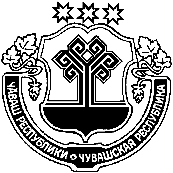 Об утверждении нового состава Совета профилактикиЯндобинского сельского поселения  1. Утвердить новый состав Совета профилактики Яндобинского сельского поселения из7 человек:Мукин Л.П. – председатель- глава Яндобинского сельского поселения;Степанова З. Г. – заместитель – главный специалист Яндобинского сельского поселения;Миронова Г.А. – секретарь- специалист Яндобинского сельского поселения ответственный за профилактическую работу;Соловьев А.С. – УУП отделение полиции по Аликовскому району МО МВД России «Вурнарский»;Григорьева Л.А.. зам. директора МАОУ «Яндобинская СОШ» (по согласованию);Иванова Л.И. – директор Яндобинского СДК (по согласованию);Егорова Н.В.. – фельдшер Русско-Сорминского ФАП (по согласованию);2. Постановление № 8 от 14.02.2017 года считать утратившим силу3. Постановление вступает в силу со дня его подписания.Глава Яндобинскогосельского поселения                                                                                                    Л.П. МукинЧУВАШСКАЯ РЕСПУБЛИКА АЛИКОВСКИЙ РАЙОНЧĂВАШ РЕСПУБЛИКИЭЛЕК РАЙОНĚГЛАВА АДМИНИСТРАЦИИЯНДОБИНСКОГО СЕЛЬСКОГО ПОСЕЛЕНИЯ ПОСТАНОВЛЕНИЕ«02» сентября  2019    № 41Юнтапа салиЮНТАПА ЯЛ АДМИНИСТРАЦИПОСЕЛЕНИЙĚН ПУÇЛĂХĚ ЙЫШĂНУ«02» сентября  2019  № 41село Яндоба